关于开展2020年春季数字资源培训的通知各部门、单位：为帮助全校师生更好的利用图书馆数字资源，促进师生的学习和科研，图书馆将为大家提供在线数字资源培训，2020年春季数字资源在线培训计划如下：在线培训安排PC端进行访问各数字资源的在线培训网址如下：Web of Science在线大讲堂网址：https://clarivate.com.cn/e-clarivate/wos_2020_spring.htm EBSCO 培训网址：https://ebsco-chinese.webex.com/mw3300/mywebex/default.do?siteurl=ebsco-chinese SpringerNature科研发表在线大讲堂：世界顶尖材料学专家助力您发表高质量的学术成果——SpringerMaterials & Landolt­Börnstein丛书科研应用案例分析网址：https://register.gotowebinar.com/register/533972729752060161SpringerNature科研发表在线大讲堂：Nano——全球最大的纳米材料数据库助力您发表高水平的学术文章网址：https://attendee.gotowebinar.com/register/3376205889506534401 新东方精品直播课堂网址：http://library.koolearn.com/liveclass/index 知网在线教学服务平台网址：http://k.cnki.net/ 万方数据 bilibili账号网址：https://space.bilibili.com/517053274手机端请扫描以下二维码，进入在线培训：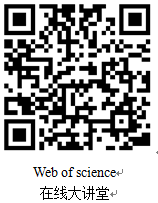 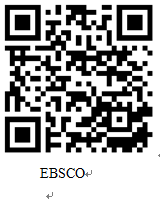 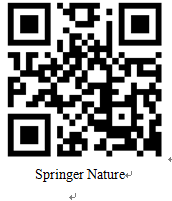 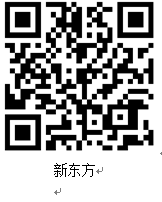 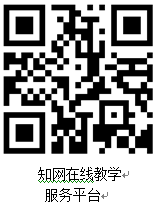 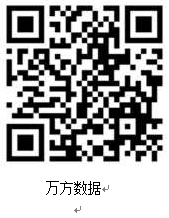 如果您有其他培训需求，请在线提交：网址：https://www.wjx.top/jq/21382595.aspx 更多图书馆资源利用问题的咨询与培训，欢迎访问图书馆网站信息素养教育栏目：网址：http://lib.jnmc.edu.cn/805/list.htm 图书馆2020年3月30日培训主题培训时间培训内容主讲人Web of Science4月9日JCR助力期刊分析与投稿选刊袁庆文Web of Science4月14日基于Web of Science平台的食品科技文摘数据库的有效利用马亚鹏Web of Science4月16日谨防投稿陷阱，教你轻松甄别掠夺性期刊王振Web of Science4月21日立足本土，展望国际
—SSCI A&HCI助力创新性人文社科研究黄庭颖Web of Science4月23日利用ESI洞悉前沿趋势，把握全球研究热点袁庆文Web of Science4月28日世上书万卷，引文做指南
—BKCI助您高效识别高影响力图书王振Web of Science5月7日开题工具Web of Science与全文获取神器Kopernio黄庭颖Web of Science5月12日巧用工具，原来文献综述可以更轻松李颖Web of Science5月14日利用国际会议文献，获取研究最新进展张志杰Web of Science5月19日Publons助力提升学术影响力黄庭颖Web of Science5月21日大数据时代中的科学数据
—发现、应用及共享李颖EBSCO4月20日15:00Explora英语分级阅读平台，助您分阶段提高自己的英文水平Claire HuEBSCO4月21日10:30英美文学学科看过来：文学作品、作者一应俱全的Literary Reference Center PlusClaire HuEBSCO4月21日15:00如何有效利用权威护理学研究全文数据库进行护理学研究--CINAHL CompleteClaire HuEBSCO4月21日16:30（15分钟）指尖悦读-Flipster电子杂志帮你消灭无聊Claire HuEBSCO4月22日15:00进阶搜寻：让高级检索助您深入挖掘EBSCO数据库Claire HuEBSCO4月22日16:30（15分钟）-善用EBSCO文件夹，打造个人线上微型图书馆Claire HuSpringer Nature4月2日14:00-15:00世界顶尖材料学专家助力您发表高质量的学术成果——SpringerMaterials & Landolt­Börnstein丛书科研应用案例分析巨蓉博士Springer Nature4月9日14:00-15:00Nano——全球最大的纳米材料数据库助力您发表高水平的学术文章巨蓉博士新东方4月19日 19:00-20:00“悦”读分享会新东方讲师新东方5月15日 19:00-20:00四六级口语备考攻坚战新东方讲师新东方6月11日 19:00-20:00四六级6月考试必备秘籍新东方讲师中国知网3月31日09:30- 12:00选刊投稿基本方法分享高玲玲中国知网4月3日19:00—20:00论文阅读与写作入门培训徐铭梓万方数据4月3日检索表达式技巧与文献精准查找万方数据讲师万方数据4月10日学术文献，还能用来做什么？万方数据讲师